　　※印欄には、記入しないでください。　　注１）甲種防火管理講習又は防火管理再講習の修了証の写しを添付してください。　　注２）写真は、顔が判別できればデジタルカメラも可甲種防火管理【再講習】申込書　　　　　　　　　　　　　　　　　　　　　　　　　　　　　　　　　　年　　月　　日　尾三消防本部消防長　殿甲種防火管理【再講習】申込書　　　　　　　　　　　　　　　　　　　　　　　　　　　　　　　　　　年　　月　　日　尾三消防本部消防長　殿甲種防火管理【再講習】申込書　　　　　　　　　　　　　　　　　　　　　　　　　　　　　　　　　　年　　月　　日　尾三消防本部消防長　殿甲種防火管理【再講習】申込書　　　　　　　　　　　　　　　　　　　　　　　　　　　　　　　　　　年　　月　　日　尾三消防本部消防長　殿甲種防火管理【再講習】申込書　　　　　　　　　　　　　　　　　　　　　　　　　　　　　　　　　　年　　月　　日　尾三消防本部消防長　殿甲種防火管理【再講習】申込書　　　　　　　　　　　　　　　　　　　　　　　　　　　　　　　　　　年　　月　　日　尾三消防本部消防長　殿甲種防火管理【再講習】申込書　　　　　　　　　　　　　　　　　　　　　　　　　　　　　　　　　　年　　月　　日　尾三消防本部消防長　殿甲種防火管理【再講習】申込書　　　　　　　　　　　　　　　　　　　　　　　　　　　　　　　　　　年　　月　　日　尾三消防本部消防長　殿甲種防火管理【再講習】申込書　　　　　　　　　　　　　　　　　　　　　　　　　　　　　　　　　　年　　月　　日　尾三消防本部消防長　殿ふ　り　が　なふ　り　が　な生年月日Ｓ　　年　　　月　　　日ＨＳ　　年　　　月　　　日ＨＳ　　年　　　月　　　日Ｈ氏　　　　　名氏　　　　　名　　印　　印　　印生年月日Ｓ　　年　　　月　　　日ＨＳ　　年　　　月　　　日ＨＳ　　年　　　月　　　日Ｈ住　　　　　所住　　　　　所（電話番号　　　　－　　　－　　　　）（電話番号　　　　－　　　－　　　　）（電話番号　　　　－　　　－　　　　）（電話番号　　　　－　　　－　　　　）（電話番号　　　　－　　　－　　　　）（電話番号　　　　－　　　－　　　　）（電話番号　　　　－　　　－　　　　）名称用途　用　途施行令別表第１（　　項　　）所在地職務上等の地位電話番号甲種防火管理講習修了証又は防火管理再講習修了証甲種防火管理講習修了証又は防火管理再講習修了証甲種防火管理講習修了証又は防火管理再講習修了証甲種防火管理講習修了証又は防火管理再講習修了証甲種防火管理講習修了証又は防火管理再講習修了証甲種防火管理講習修了証又は防火管理再講習修了証甲種防火管理講習修了証又は防火管理再講習修了証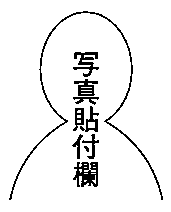 縦4㎝、横3㎝の大きさで（カラー、白黒どちらでも可）、6ヶ月以内に撮影した無帽、無背景、正面上三分身像の写真を添付すること。縦4㎝、横3㎝の大きさで（カラー、白黒どちらでも可）、6ヶ月以内に撮影した無帽、無背景、正面上三分身像の写真を添付すること。取得年月日取得年月日取得年月日取得機関名修了証番号修了証番号修了証番号縦4㎝、横3㎝の大きさで（カラー、白黒どちらでも可）、6ヶ月以内に撮影した無帽、無背景、正面上三分身像の写真を添付すること。縦4㎝、横3㎝の大きさで（カラー、白黒どちらでも可）、6ヶ月以内に撮影した無帽、無背景、正面上三分身像の写真を添付すること。　　　年　　月　　日　　　年　　月　　日　　　年　　月　　日縦4㎝、横3㎝の大きさで（カラー、白黒どちらでも可）、6ヶ月以内に撮影した無帽、無背景、正面上三分身像の写真を添付すること。縦4㎝、横3㎝の大きさで（カラー、白黒どちらでも可）、6ヶ月以内に撮影した無帽、無背景、正面上三分身像の写真を添付すること。※受付番号※受付番号※受付番号※領収日付印※修了証番号※修了証番号※修了証番号縦4㎝、横3㎝の大きさで（カラー、白黒どちらでも可）、6ヶ月以内に撮影した無帽、無背景、正面上三分身像の写真を添付すること。縦4㎝、横3㎝の大きさで（カラー、白黒どちらでも可）、6ヶ月以内に撮影した無帽、無背景、正面上三分身像の写真を添付すること。縦4㎝、横3㎝の大きさで（カラー、白黒どちらでも可）、6ヶ月以内に撮影した無帽、無背景、正面上三分身像の写真を添付すること。縦4㎝、横3㎝の大きさで（カラー、白黒どちらでも可）、6ヶ月以内に撮影した無帽、無背景、正面上三分身像の写真を添付すること。